Ялта-Алупка-Ливадия-Севастополь-Бахчисарай-Массандра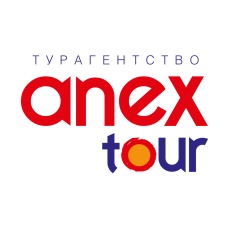 Программа посвящена визитам семьи Романовых на полуостров. Ежегодные поездки в Крым – это неизменная часть в жизни великой семьи.  Крым не был бы нынешним Крымом без уникального вклада Романовых в его развитие, без сооружения южнобережных дворцов, без строительства дорог, устройства  лечебных, образовательных и культурных учреждений, распоряжения о которых зачастую давались непосредственно царской семьей. Одна из дочерей императора Николая II записала в дневник: «в Петербурге служба, а в Крыму жизнь». Вот с этой жизнью мы и приглашаем Вас познакомиться. Продолжительность тура:  3 дня/ 2 ночи Проживание в пан.«Малахит» г.Ялта – Необходимые документы:  - общегражданский российский паспорт; - Детям до 14 лет свидетельство о рождении; - Детям старше 14 лет паспорт; - Пенсионное или инвалидное удостоверение, студенческий билет, удостоверение ветерана или участника боевых действийФирма оставляет за собой право на внесение изменений в порядок посещения экскурсионных объектов или замену экскурсий на равнозначные, сохраняя программу в целом. Фирма не несет ответственность за изменения стоимости входных билетов в объектах по маршруту!П Р О Г Р А М М А   Т У Р А П Р О Г Р А М М А   Т У Р А 15.10.20Выезд В 17.00 на автобусе в сопровождении экскурсовода туристы выезжают из Краснодара от Гипермаркета Магнит на ул.Дзержинского/ ул.Лузана . Основные населенные пункты посадки по пути: ст.Елизаветинская, п.Белозерный, г.Славянск на Кубани, ст. Анастасиевская, п.Светлый Путь, г.Темрюк, ст.Голубицкая. Переезд в Ялту  по Крымскому мосту.Дворцы и парки Романовых в Крыму (Алупка – Гаспра – Ливадия - Ялта)Дворцы и парки Романовых в Крыму (Алупка – Гаспра – Ливадия - Ялта)16.10.201 день Прибытие в Ялту. Размещение в пансионате «Малахит». Отдых.  Завтрак в пансионате. Отправление на экскурсию дорогой Великокняжеских дворцов. Из окон автобуса Вы увидите место, где был построен первый дворец для Романовых, полюбуетесь имениями великих князей -  Кичкине, Харакс, Дюльбер. Посещение Воронцовского дворца и парка в Алупке, принадлежавших М.С.Воронцову, крестному сыну императрицы Екатерины II. Дворец считается  шедевром дворцово-паркового искусства. Вас ждёт знакомство с Воронцовским дворцом, который, потрясает архитектурным замыслом, соединяя в себе сдержанность Англии и роскошь Востока. В ходе экскурсии Вы познакомитесь с богатейшим внутренним убранством дворца, осмотрите зимний сад и южный фасад дворца, вход в который охраняют скульптуры львов знаменитого итальянского скульптора Джованно Бонани. Продолжением экскурсии станет прогулка по Алупкинскому парку. В этом творении человеческих рук и фантазии прижились сосны, кедры, платаны, пихты, магнолии, глицинии, олеандр, около двухсот видов растений. Гуляя по парку, Вы осмотрите цветники, фонтаны, поляны, укромные гроты, озера, водопады, малый и большой хаос.  Благодаря М.С.Воронцову и Романовым в Крыму появилось промышленное виноделие. Поэтому не случайно, именно здесь в Алупке, рядом с дворцовым комплексом, мы предлагаем Вам дегустацию Массандровских вин, получивших международное признание. В дегустационном комплексе «Алупка» сомелье познакомит с историей виноделия в Крыму, особенностями производства этого благородного напитка и проведет своеобразный мастер-класс винного этикета. Гостям предлагается попробовать 9 марок из лучших вин Массандры, от сухих до десертных. Переезд к панорамной площадке на мыс Ай-Тодор. Отсюда мы совершим пешеходную экскурсию к миниатюрному замку – Ласточкино гнездо, символу Южного Берега Крыма. Строение находится на отвесной скале и напоминает средневековый рыцарский замок в миниатюре. Возврат в Ялту на экскурсионном теплоходе вдоль Южного Берега Крыма, который особенно привлекателен со стороны моря. Вы увидите старинные дворцы и имения, роскошные парки, смотровые беседки, живописные скалы. Свободное время для обеда (доп.плата)Экскурсия в Белый императорский дворец в Ливадии, который является уникальной жемчужиной Южного берега Крыма. Купленное имение Александром II, перейдёт по наследству Александру III, который скончается в Ливадии в 1894 году, и станет  последним сооружением, воздвигнутым для семейства Романовых.  В феврале 1945 года здесь проходили заседания Крымской (Ялтинской) конференции "Большой тройки". Во время экскурсии Вас ждёт осмотр Ливадийского парка, мест съёмок кинофильма «Собака на сене», начало Царской тропы, Свитского корпуса и дома министра Фредерикса, памятники Большой Тройке и Александру  III. Посещение Дворцовой Крестовоздвиженской церкви - созданной в византийском стиле. Панихида по почившему государю Александру III, присяга нового русского императора Николая II и принятие православия будущей императрицы Александры Фёдоровны  состоялись в дворцовом храме. Ужин в пансионате. Обзорная пешеходная прогулка по набережной Ялты. Прогулка к набережной сопровождается осмотром Дворца Эмира Бухарского, Приморского парка, шхуны «Эспаньола», Пушкинской улицы. Набережная Ялты - это самое популярное и самое красивое место для прогулок в Ялте. На набережной Вы осмотрите древнегреческое судно - кафе, памятники М.Горькому, В.Ленину, А.Чехову, М.Пуговкину, Н.Краснову, Даме с собачкой, увидите сохранившиеся уникальные купальни Роффе. Вечером Набережная Ялты становится еще прекрасней, когда вокруг сверкает море разноцветных огней, слышится музыка, а веселье  льется из прибрежных ресторанчиков. Возможен подъём по Канатной дороге «Ялта-Горка» на холм Дарсан. Канатная дорога Ялта-Горка протянулась над центром Ялты и работает уже более 40-ка лет. Протяженность канатной дороги 600 м и перепад высот – 120 м. В Римско-католическом приходе храме «Непорочного Зачатия Пресвятой Девы Марии» ежедневно можно насладиться звучанием органной музыки. Великолепный инструмент чешской фирмы «Ригер Клосс» (32 регистра и 2604 труб) вместе с акустикой и атмосферой Храма создает неповторимые ощущения участия в вечном.Летопись веков  (Севастополь – Бахчисарай)Летопись веков  (Севастополь – Бахчисарай)17.10.202 деньЗавтрак в пансионате. По дороге, которые появлялись благодаря Романовым, Вы услышите экскурсию о достопримечательностях ЮБК. Из окон автобуса Вы увидите гору Кошку, Форосский храм, панораму на Ласпинскую бухту. Каждый приезд великой семьи начинался с посещения Севастополя, где император осматривал корабли Черноморского флота. После — представители Российского Императорского Дома могли отправиться в Херсонес.Экскурсия в музей-заповедник Херсонес - город, основанный древними греками. Внесён в список объектов Всемирного наследия ЮНЕСКО. Во время экскурсии Вы пройдёте по улочкам древнего городища с сохранившимися мощными оборонительными стенами и башнями, остатками жилых домов, ремесленных мастерских, монетного двора, античного театра, христианских базилик. Посещение Владимирского Собора – одного из самых святых мест православных. На этом месте принимал  крещение князь Владимир в 988 году. Отсюда началось крещение Руси. Переезд в центр Севастополя. Морская прогулка на экскурсионном катере по бухте с осмотром военных кораблей Черноморского флота и морского фасада Севастополя. Первую такую экскурсию совершила ещё в 1787г. Екатерина II. Бухта — это главная достопримечательность морских городов. С воды Севастополь совершенно другой, можно рассмотреть пирамиду Свято-Никольского храма, панораму «Оборону Севастополя 1854-1855 гг.», Лазаревские казармы, казематированные батареи Михайловская и Константиновская, памятники «Матрос и Солдат», «Штык и Парус» и многое др.Военные корабли прекрасны даже для тех, для кого они все на одно лицо. Но у каждого — своя история, прикоснуться к которой позволяют Севастопольские бухты. Вы увидите гвардейский ракетный крейсер «Москва», большой и малые противолодочные корабли, сторожевые, десантные, малые ракетные корабли на воздушной подушке, малые ракетные корабли специализированной серии, новейшие фрегаты, диверсионно-разведывательные катера, подводные лодки.Обзорная пешеходная экскурсия с осмотром: Графской пристани и площади Нахимова, Мемориала героям обороны Севастополя 1941-1942гг с Вечным огнём и Постом №1, памятника Затопленным кораблям, первого памятника Севастополя – памятника Казарскому, прогулкой по Приморскому бульвару. Свободное время для обеда за доп.плату. Переезд в Бахчисарай «Дворец в садах» – бывшую столицу Крымского ханства. Дорога из Севастополя в Бахчисарай будет лежать через город Инкерман. Из окон автобуса Вы сможете рассмотреть Инкерманский пещерный монастырь и руины крепости Каламита.После присоединения Крыма к Российской империи венценосные особы дома Романовых считали своим непременным долгом посетить солнечный полуостров, а Бахчисарай стал обязательным пунктом их маршрута.Первой, в 1787 году, посетила Бахчисарай Екатерина II, об этом Вы услышите на экскурсии в Ханском дворце. Экскурсия в Ханский дворец в Бахчисарае – бывшую резиденцию крымских ханов. Памятник восточной архитектуры, истории и культуры общемирового значения, единственный в мире образец крымскотатарской дворцовой архитектуры. Во время экскурсии по нему будет возможность, познакомится со знаменитым фонтаном слёз, воспетым великим Пушкиным в поэме «Бахчисарайский фонтан», заглянуть в гарем хана, полюбоваться множеством внутренних двориков, беседок и фонтанов. Осмотрим фонтан-памятник, который появился на территории Ханского дворца после смерти императора Александра II, в память о нем. На дворцовой площади Александра III сажал каштаны, а также неоднократно дворец посещал и Николай II со своей семьёй. Завершением этого экскурсионного дня будет Ужин из блюд национальной крымско-татарской кухни. Здесь можно продегустировать продукцию Бахчисарайского винзавода.  Возвращение в Ялту. Свободное время.  Возвращение в Ялту. Ужин в пансионате.  Свободное время.  Императорский дворец   (Массандра)Императорский дворец   (Массандра)18.10.203 деньЗавтрак в пансионате. Освобождение номеров. Переезд в п.Массандра, где Вас ждёт прогулка по Массандровскому парку и экскурсия во дворец Александра III  - один из интереснейших памятников архитектуры 19 века, построенный в стиле ЛюдовикаXIII – Массандровский дворец. Дворец строился для императора Александра III, хотя ему так и не удалось увидеть дворец в завершенном виде. По желанию его сына, Николая II, строительство дворца было завершено, и в память об отце дворец сохранил его имя.  Вас ждёт знакомство с архитектурой и внутренним убранством дворца.Выезд в Краснодар. В пути обзорная экскурсия, которая познакомит Вас с посёлками Большой Ялты (Массандрой, Никитой, Гурзуфом, Партенитом), из окон автобуса Вы увидите артековский костёр. Мы проедем г.Алушту, горы Чатыр-Даг и Демерджи. Далее наш автобус проедет по горно-троллейбусной трассе, занесённой в Красную книгу, из окон автобуса увидите памятник М.И.Кутузову и памятник троллейбусу, через Ангарский перевал (высота 752 м над уровнем моря). Вы сможете наблюдать живописные панорамы на Крымские горы. Познакомитесь со столицей Крыма - городом Симферополь и одним из древнейших городов Крыма – Белогорском. Услышите рассказ о первой столице Крымского ханства городе Старый Крым и посёлке  Коктебель. А заканчивается наше путешествие по Крымскому полуострову осмотром из окон автобуса вечных городов планеты Феодосии 25 веков и Керчи 26 веков. Ориентировочное время прибытия в 24.00 Нет больше Российской империи, давно не правят Романовы, но Крым по-прежнему хранит свидетельства их визитов.Пансионат«Малахит» г.ЯлтаДвухместный стандартДвухместный стандартДвухкомнатный Полулюксразмещение1 человека в 2х местном номереДвухкомнатныйЛЮКС Стоимость с человека в рублях за тур8 5008 5009 00010 00010 000Доп. место--8 000-9 000В стоимость входит:Проезд на автобусе;Проживание;Питание (3 завтрака, 2 ужина);Экскурсионное обслуживание;Страховка.В стоимость входит:Проезд на автобусе;Проживание;Питание (3 завтрака, 2 ужина);Экскурсионное обслуживание;Страховка.Дополнительно оплачивается: Дополнительно оплачивается: Дополнительно оплачивается: Дополнительно оплачивается: Дополнительно оплачивается: 